2018（平成30）年度　公開講座　申込書　（前期）*お申込の講座の□をクリックしてください。↓■お問合せ／お申し込み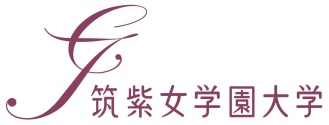 〒818-0192 福岡県太宰府市石坂2丁目12-1TEL： (092)925-9685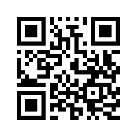 FAX： (092)925-8319E-mail： gakushu@chikushi-u.ac.jp音楽と自然によるともいき～ガムラン・ワークショップと”筑女の森”自然観察～音楽と自然によるともいき～ガムラン・ワークショップと”筑女の森”自然観察～音楽と自然によるともいき～ガムラン・ワークショップと”筑女の森”自然観察～4月29日(日・祝)音楽と自然によるともいき～ガムラン・ワークショップと”筑女の森”自然観察～音楽と自然によるともいき～ガムラン・ワークショップと”筑女の森”自然観察～音楽と自然によるともいき～ガムラン・ワークショップと”筑女の森”自然観察～7月29日(日)筑紫想い出カフェ　　～回想法による「ともいき」の試み～筑紫想い出カフェ　　～回想法による「ともいき」の試み～筑紫想い出カフェ　　～回想法による「ともいき」の試み～① 5月24日(木)筑紫想い出カフェ　　～回想法による「ともいき」の試み～筑紫想い出カフェ　　～回想法による「ともいき」の試み～筑紫想い出カフェ　　～回想法による「ともいき」の試み～② 5月31日(木)現代的健康課題を抱える子どもたちへの支援現代的健康課題を抱える子どもたちへの支援現代的健康課題を抱える子どもたちへの支援5月31日（木）受講希望講座・希望日受講希望講座・希望日第21回 仏教文化講座「『浄土三部経』に学ぶ」第21回 仏教文化講座「『浄土三部経』に学ぶ」第21回 仏教文化講座「『浄土三部経』に学ぶ」① 6月 6日(水)受講希望講座・希望日受講希望講座・希望日第21回 仏教文化講座「『浄土三部経』に学ぶ」第21回 仏教文化講座「『浄土三部経』に学ぶ」第21回 仏教文化講座「『浄土三部経』に学ぶ」② 6月13日(水)受講希望講座・希望日受講希望講座・希望日第21回 仏教文化講座「『浄土三部経』に学ぶ」第21回 仏教文化講座「『浄土三部経』に学ぶ」第21回 仏教文化講座「『浄土三部経』に学ぶ」③ 6月20日(水)受講希望講座・希望日受講希望講座・希望日第21回 仏教文化講座「『浄土三部経』に学ぶ」第21回 仏教文化講座「『浄土三部経』に学ぶ」第21回 仏教文化講座「『浄土三部経』に学ぶ」④ 7月 4日(水)受講希望講座・希望日受講希望講座・希望日第21回 仏教文化講座「『浄土三部経』に学ぶ」第21回 仏教文化講座「『浄土三部経』に学ぶ」第21回 仏教文化講座「『浄土三部経』に学ぶ」⑤ 7月11日(水)（複数申込可）（複数申込可）文学と南(6)「台湾の歴史と文学」文学と南(6)「台湾の歴史と文学」文学と南(6)「台湾の歴史と文学」① 6月 9日(土)（複数申込可）（複数申込可）文学と南(6)「台湾の歴史と文学」文学と南(6)「台湾の歴史と文学」文学と南(6)「台湾の歴史と文学」② 6月16日(土)（複数申込可）（複数申込可）文学と南(6)「台湾の歴史と文学」文学と南(6)「台湾の歴史と文学」文学と南(6)「台湾の歴史と文学」③ 6月23日(土)ソーシャルスキルの発達とその支援ソーシャルスキルの発達とその支援ソーシャルスキルの発達とその支援7月14日(土)ともいき大学〈シニア講座〉ともいき大学〈シニア講座〉ともいき大学〈シニア講座〉7月14日(土)夏休み宿題大作戦！夏休み宿題大作戦！夏休み宿題大作戦！8月18日(土)体験しよう！教育・保育の実際体験しよう！教育・保育の実際体験しよう！教育・保育の実際① 8月25日(土)体験しよう！教育・保育の実際体験しよう！教育・保育の実際体験しよう！教育・保育の実際② 9月 1日(土)日本語ライティング講座　－伝わる書き方－日本語ライティング講座　－伝わる書き方－日本語ライティング講座　－伝わる書き方－9月15・22・29日10月6日(土)フリガナお名前ご住所〒     〒     〒     〒     〒     〒     〒     ご住所電話番号FAXE-mailアドレス通信欄＊申込受付後、受講票を送付いたします。（FAX・E-mailまたはハガキ）＊定員になり次第締切りとなりますのでご了承下さい。 ＊お預かりした個人情報は適切に管理し、公開講座運営以外に使用することはありません。＊申込受付後、受講票を送付いたします。（FAX・E-mailまたはハガキ）＊定員になり次第締切りとなりますのでご了承下さい。 ＊お預かりした個人情報は適切に管理し、公開講座運営以外に使用することはありません。＊申込受付後、受講票を送付いたします。（FAX・E-mailまたはハガキ）＊定員になり次第締切りとなりますのでご了承下さい。 ＊お預かりした個人情報は適切に管理し、公開講座運営以外に使用することはありません。＊申込受付後、受講票を送付いたします。（FAX・E-mailまたはハガキ）＊定員になり次第締切りとなりますのでご了承下さい。 ＊お預かりした個人情報は適切に管理し、公開講座運営以外に使用することはありません。＊申込受付後、受講票を送付いたします。（FAX・E-mailまたはハガキ）＊定員になり次第締切りとなりますのでご了承下さい。 ＊お預かりした個人情報は適切に管理し、公開講座運営以外に使用することはありません。＊申込受付後、受講票を送付いたします。（FAX・E-mailまたはハガキ）＊定員になり次第締切りとなりますのでご了承下さい。 ＊お預かりした個人情報は適切に管理し、公開講座運営以外に使用することはありません。＊申込受付後、受講票を送付いたします。（FAX・E-mailまたはハガキ）＊定員になり次第締切りとなりますのでご了承下さい。 ＊お預かりした個人情報は適切に管理し、公開講座運営以外に使用することはありません。＊以下について、よろしければご記入ください。＊以下について、よろしければご記入ください。＊以下について、よろしければご記入ください。＊以下について、よろしければご記入ください。＊以下について、よろしければご記入ください。＊以下について、よろしければご記入ください。＊以下について、よろしければご記入ください。《該当をご入力ください。》《該当をご入力ください。》《該当をご入力ください。》《該当をご入力ください。》《該当をご入力ください。》《該当をご入力ください。》《該当をご入力ください。》《該当をご入力ください。》年　齢性　別何を見てこの講座を知りましたか？・その他（     ）・その他（     ）・その他（     ）・その他（     ）・その他（     ）・その他（     ）・その他（     ）